Publicado en  el 29/10/2015 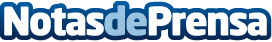 El Museo Nacional de Escultura de Valladolid acoge 'Nada temas, dice ella. Cuando el arte revela verdades místicas'La muestra reúne a una veintena de artistas internacionalesDatos de contacto:Nota de prensa publicada en: https://www.notasdeprensa.es/el-museo-nacional-de-escultura-de-valladolid_1 Categorias: Artes Visuales Entretenimiento http://www.notasdeprensa.es